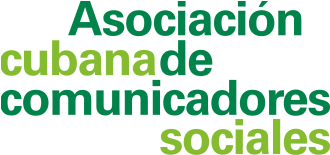 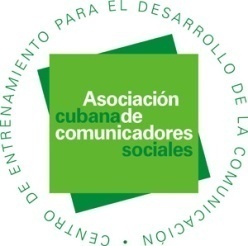 CONVOCATORIA El Centro de Entrenamiento para el Desarrollo de la Comunicación (CECOM) de la Asociación Cubana de Comunicadores Sociales convoca a la 4ta Convención de Comunicacion Social  los días 28 y 29 de noviembre de 2019 en MEGACEN con el siguiente programa:Programa Científico  de la 4ta Convención de Comunicación Social.Las instituciones interesadas en participar en el evento pueden hacer la inscripción a través de la contratación por concepto de evento debiendo presentar el certifico legal y el listado de los participantes en el evento con el No de carnet de identidad y nivel escolar. El pago se podrá realizar a través de cheque o transferencia bancaria. Los participantes que realizarán el pago en efectivo deberán contactar a la capacitadora de la ACCS Provincial en el teléfono 22651953-22669511.Inscripción en el evento: Hasta el 22 de noviembre de 2019.MSc. José Alberto Expósito Montoya          Presidente ACCS Santiago de Cuba          Presidente del Comité Organizador de la 4ta Convención de Comunicación Social.HoraPrograma de actividades 28/11/2019Conferencistas1:20 pmInauguración del EventoMSc. José Alberto Expósito Montoya1:30  a2:10 pmConferencia: Hipermedia, Comunicación, Tecnología y Sociedad.Dra C. Yamile Haber Guerra2:10  a2:50 pmConferencia: Aplicación del diseño en el entorno digital.Dra C. Sonia Morejón Tablada2:50 a3:40 pmConferencia: Diseño Gráfico y Comunicación Visual.Dr C. Roberto Rodríguez Valdés3:40 a3:55 pmDebateModerador 3:55 a 4:00 pmInauguración de la Exposición por la PazMSc. Silvia Zuzel Mendoza OsoriaHoraPrograma de actividades 29/11/2019Conferencistas8:30 a9:00 amPanel: La política de comunicación una herramienta eficaz para la dirección y gestión empresarial.MSc. José Alberto Expósito Montoya.MSc. Deborah Aizpurua Sosa. MSc. Alianis Ofelia Moya Silveira9:00  a9:30 amConferencia: La gestión de la información, comunicación y mercadotecnia en la Empresa Cubana.MSc. Tatiana Gómez Reyes9:30  a10:00 amConferencia: Comunicación Empresarial en Cuba.Dra C. Isabel Alberteris Gómez.10.00 a 10.30 amConferencia: La cultura de Comunicación Comunitaria.MSc. Fernando Martínez Gascón.10:30 a10:55 amDebateModerador10:55 amConclusiones y convocatoria para la 5ta Convención de Comunicación Social 2021.MSc. José Alberto Expósito Montoya.11:00 amBuffetCuota de InscripciónCuota de InscripciónDelegados Nacionales$ 250.00 CUPAsociados  200.00 CUPEstudiantes  100.00 CUP